A Level MathematicsChapter 2 - StatisticsMeasures of Location and SpreadChapter OverviewMeasures of Central TendencyOther measures of locationMeasures of SpreadVariance and Standard DeviationCoding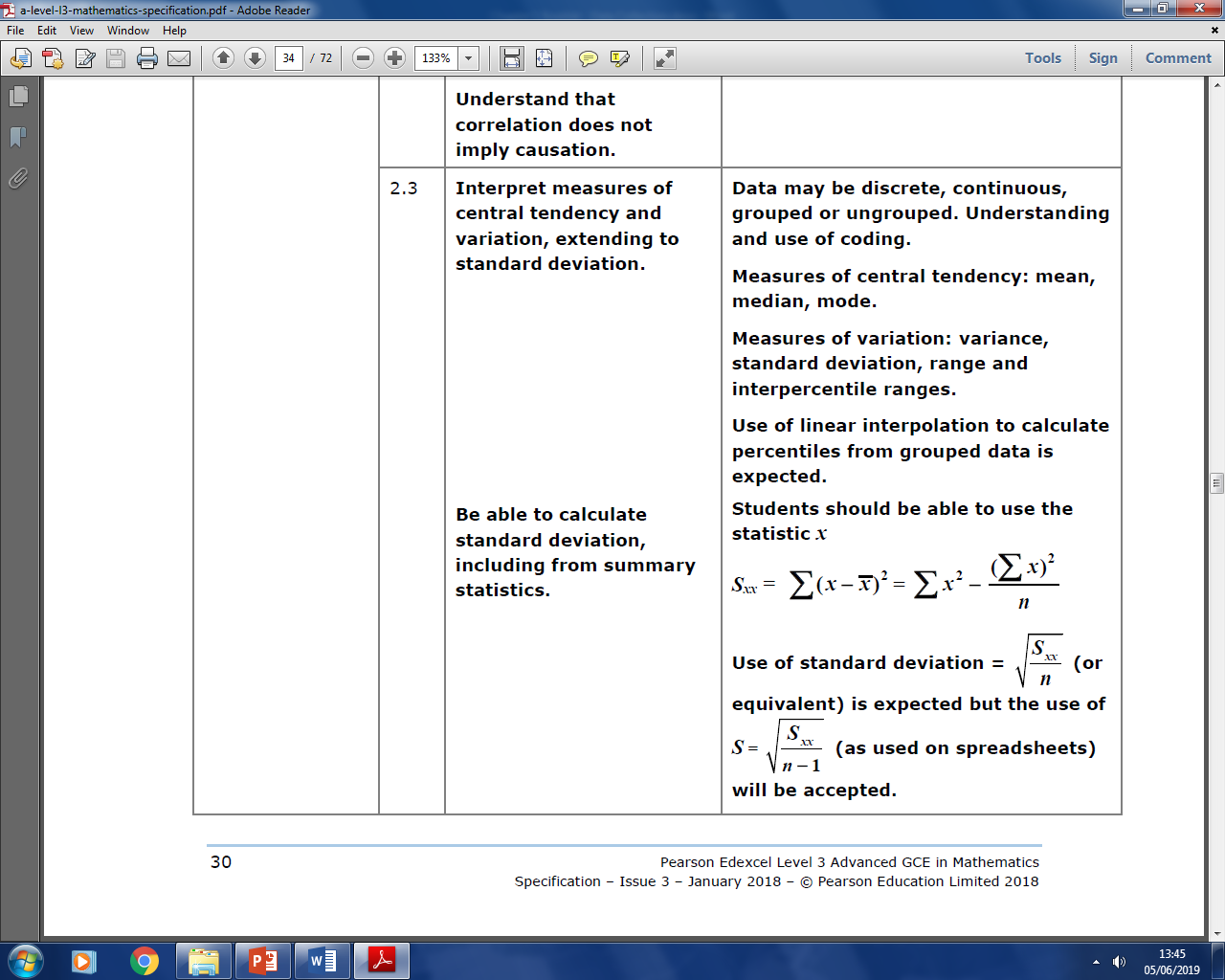 Measure of Central TendencyMeasures of…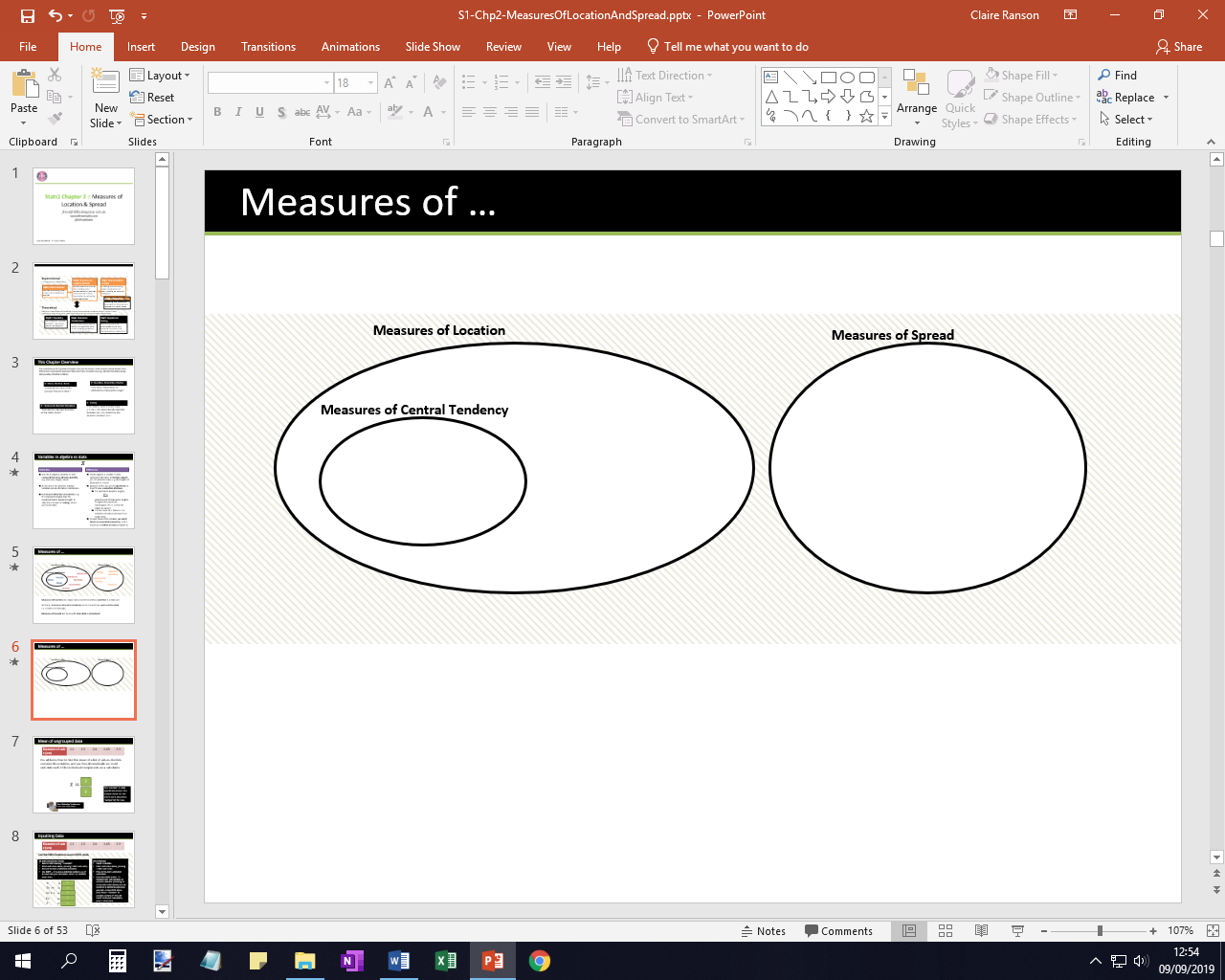 Finding the meanUsing your calculator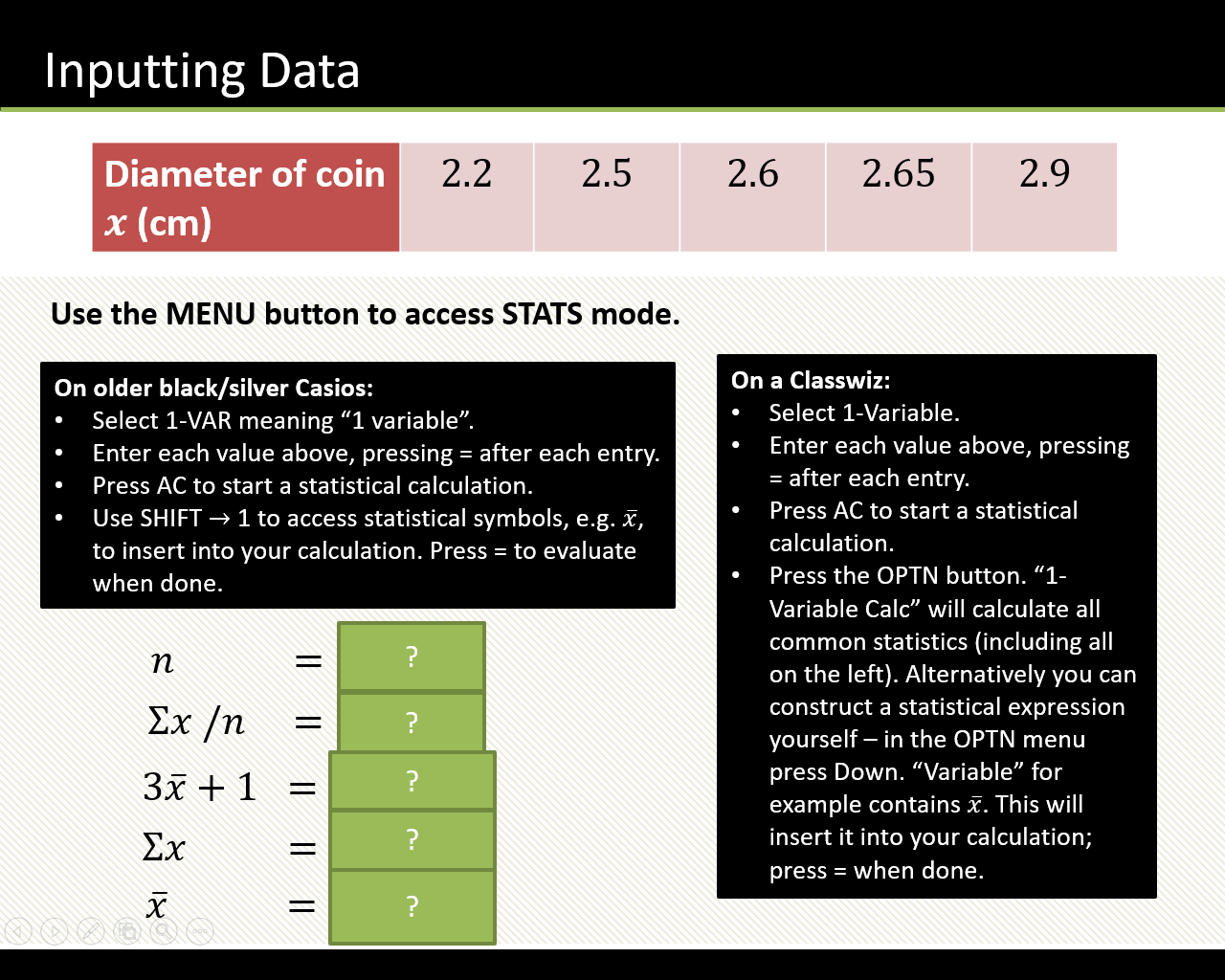 Grouped Data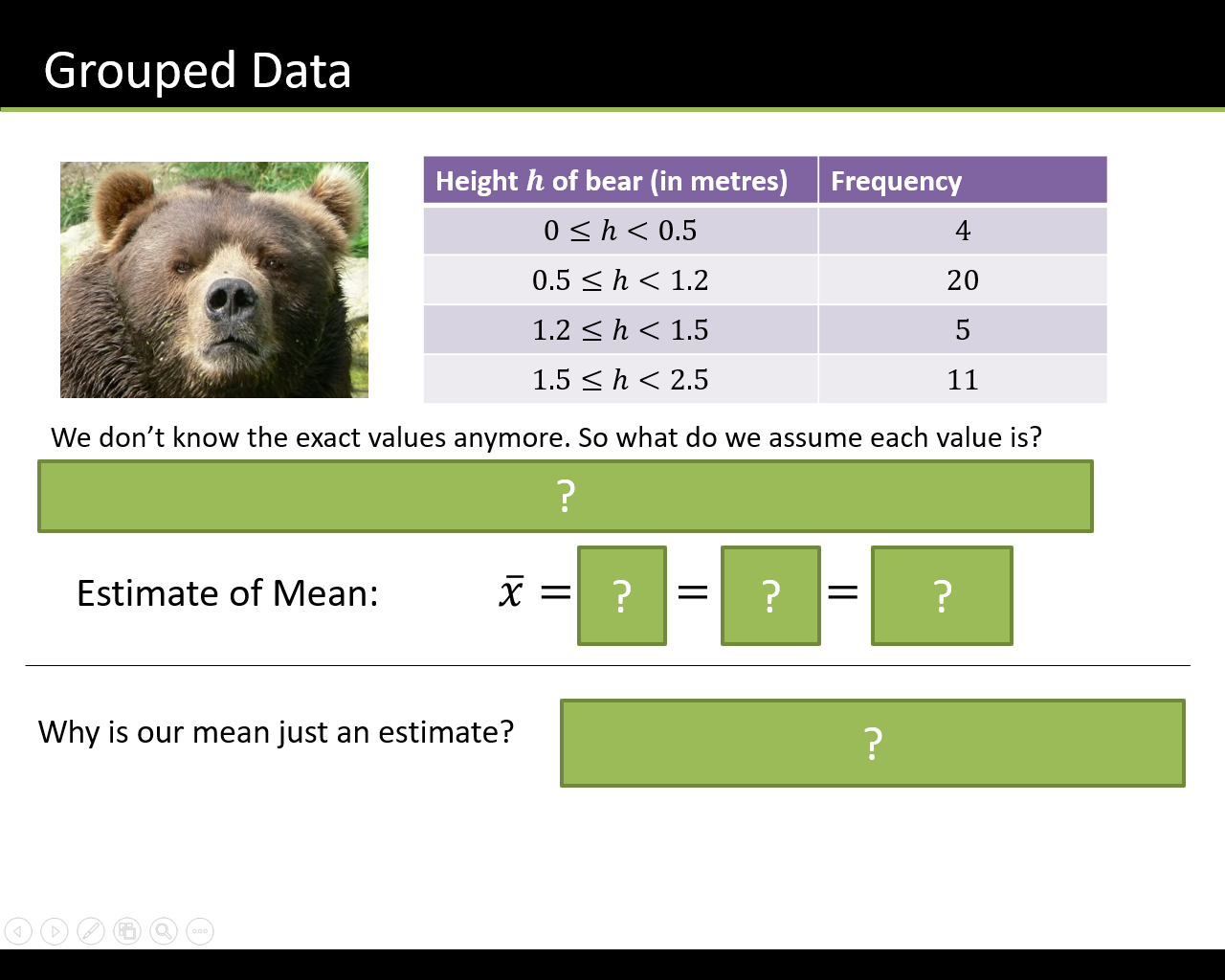 Mini-Exercise1.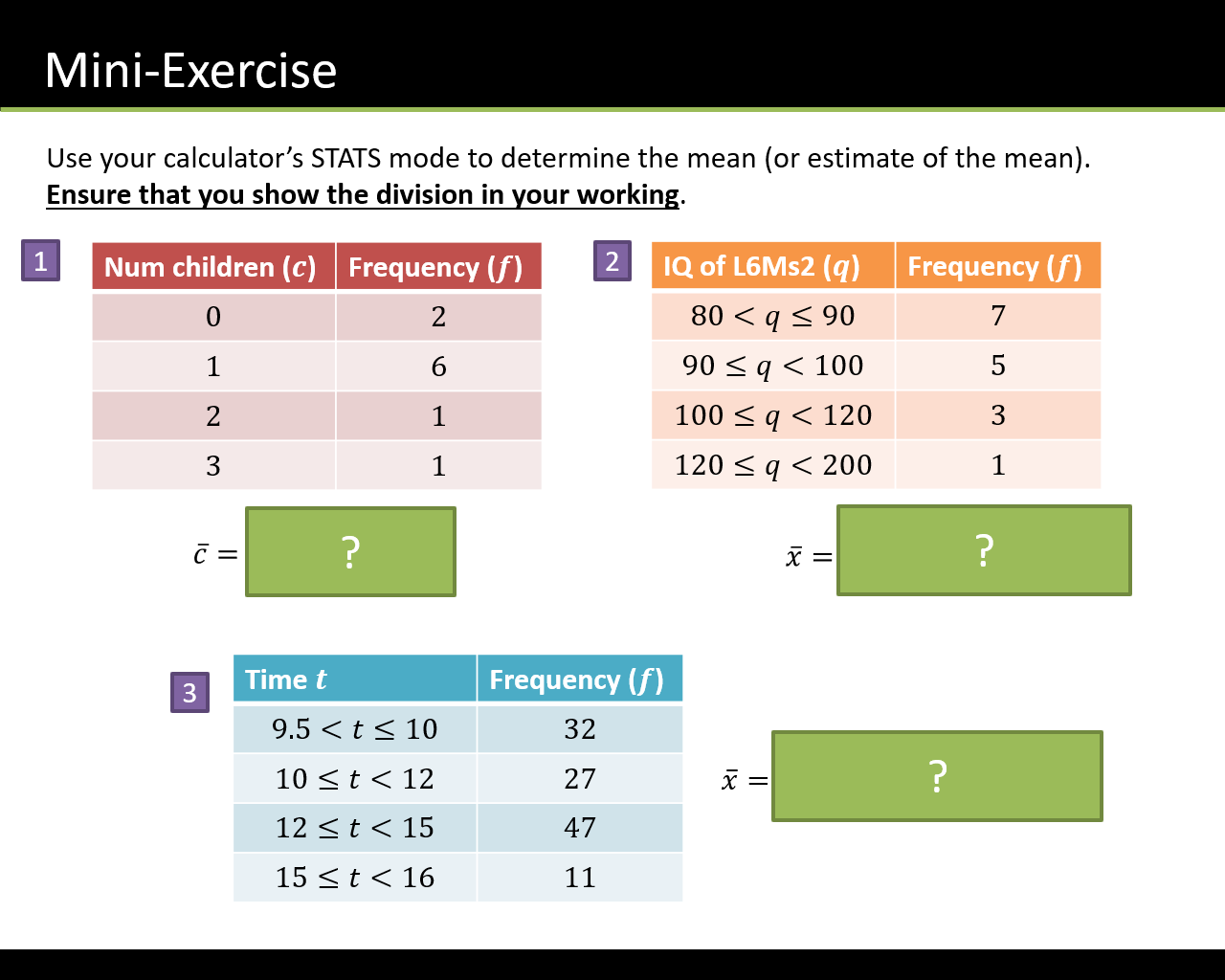 2.3. Combined Mean ExampleThe mean maths score of 20 pupils in class A is 62.The mean maths score of 30 pupils in class B is 75.What is the overall mean of all the pupils’ marks. The teacher realises they mismarked one student’s paper; he should have received 100 instead of 95. Explain the effect on the mean and median.Question Archie the Archer competes in a competition with 50 rounds. He scored an average of 35 points in the first 10 rounds and an average of 25 in the remaining rounds. What was his average score per round?Finding the Median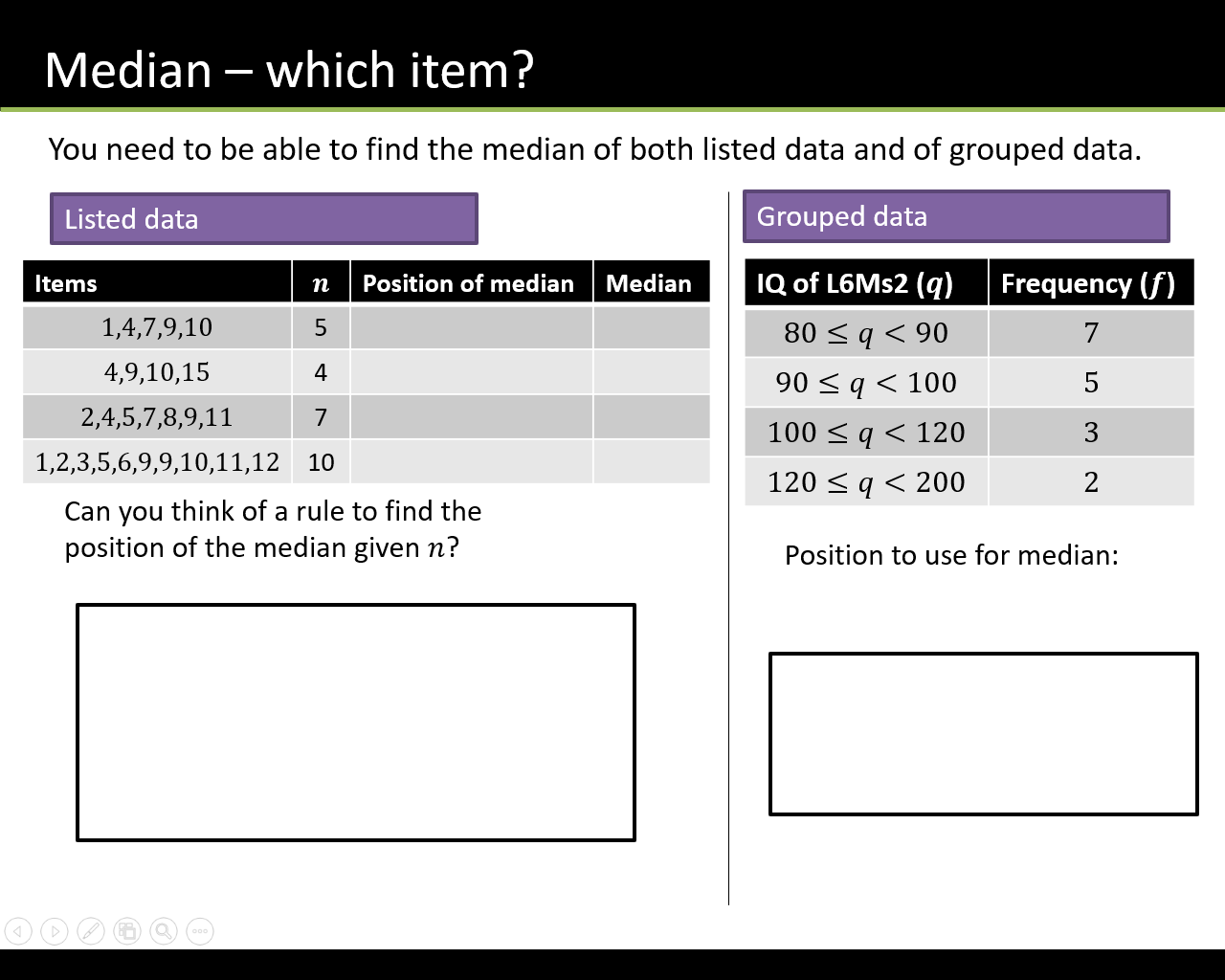 Linear Interpolation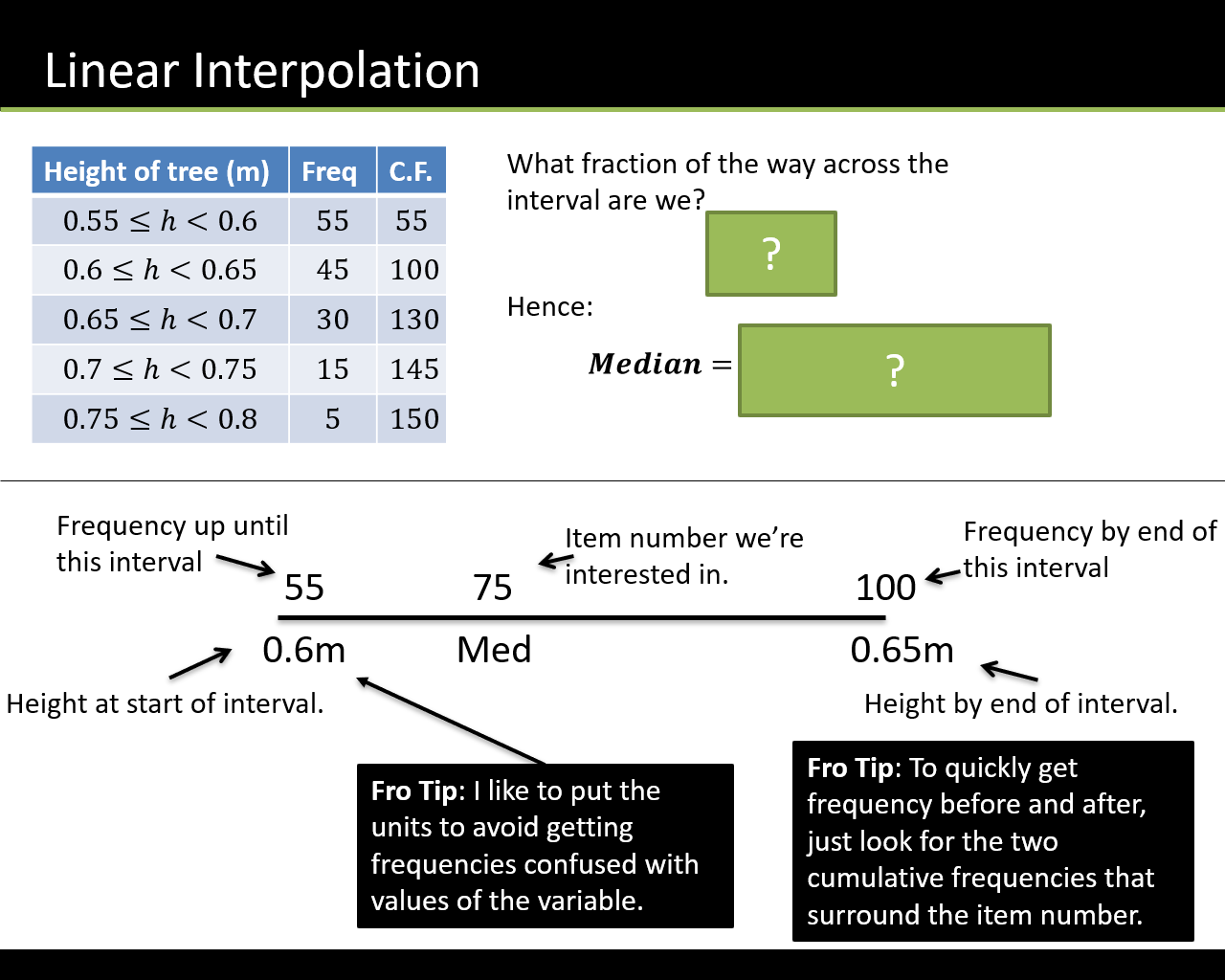 FormulaExamples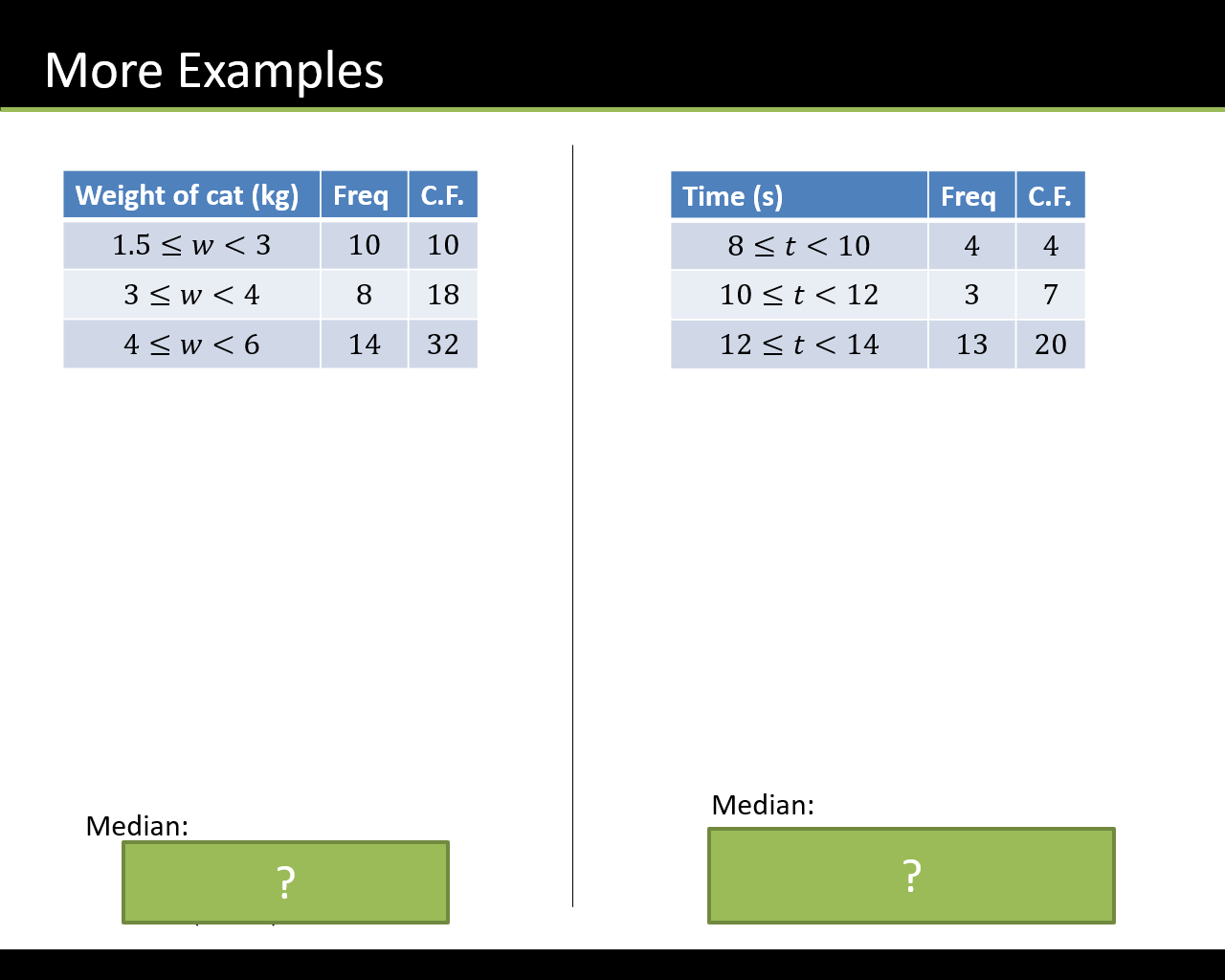 Class widthLinear Interpolation with gapsExample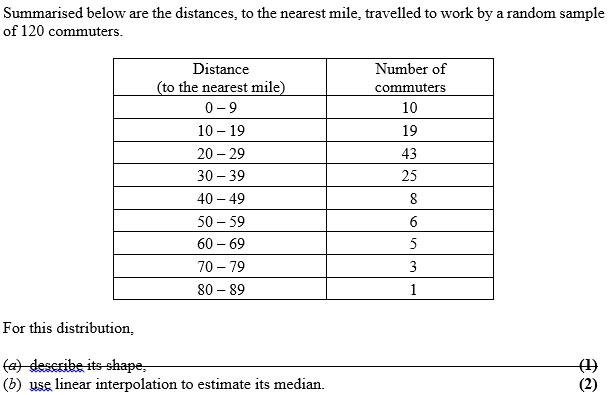 Test Your UnderstandingUse linear interpolation to estimate the median of the following:1)2)Supplementary Exercise 1Q1) Solomon Paper A Q5b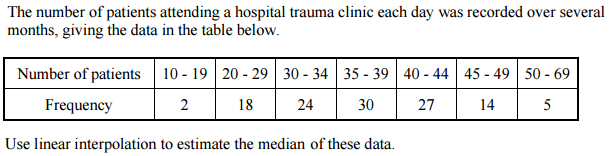 Q2) Solomon Paper E Q4aThe ages of 300 houses in a village are recorded given the following table of results.Use linear interpolation to estimate the median.Q3) Solomon Paper L Q7aA cyber-café recorded how long each user stayed during one day giving the following results.Use linear interpolation to estimate the median of these data.Q4) S1 May 2013 Q4The following table summarises the times, t minutes to the nearest minute, recorded for a group of students to complete an exam.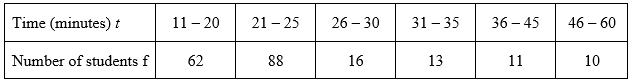 [You may use ft2 = 134281.25](a) 	Estimate the mean and standard deviation of these data.			(5)(b)  Use linear interpolation to estimate the value of the median.		(2)Other measures of locationQuartilesListed DataGrouped DataNotationLower Quartile:					Median:Upper Quartile:					57th Percentile:Measures of Spread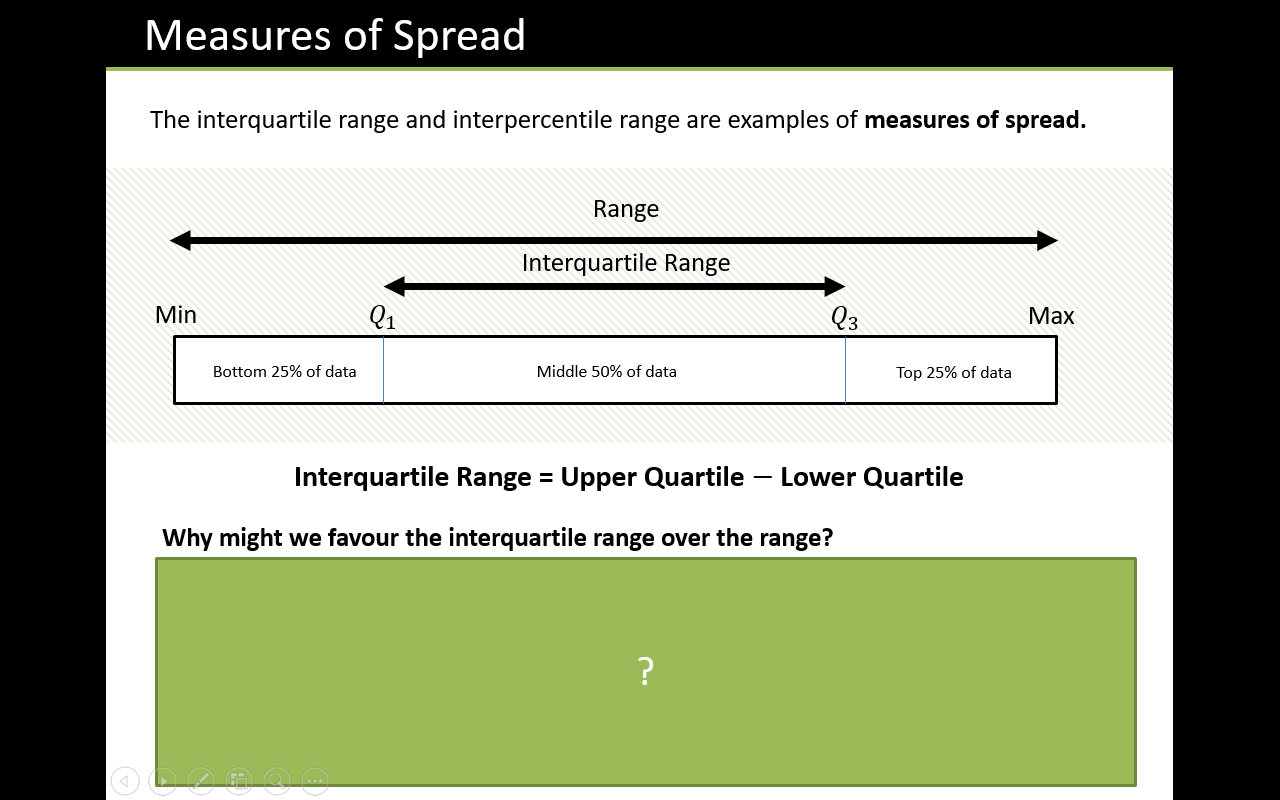 Test your understanding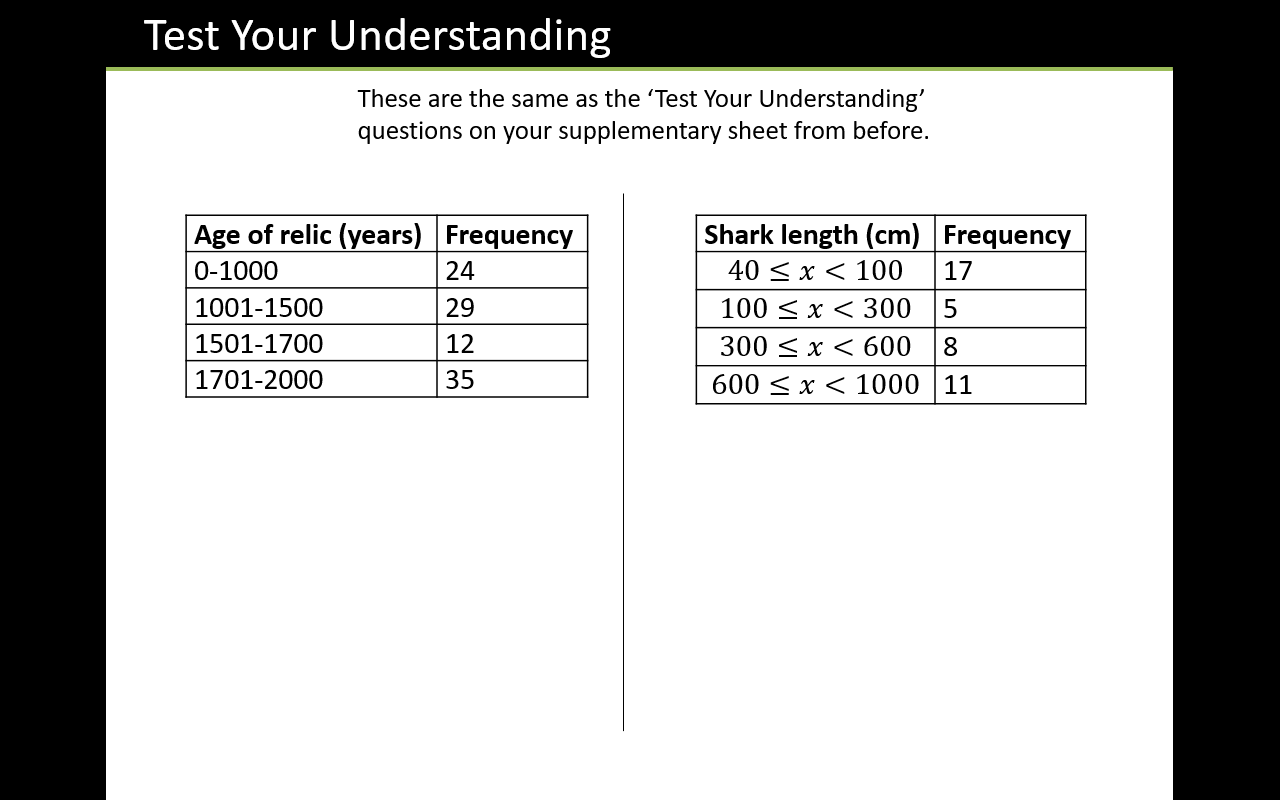 Q1) S1 May 2013 Q4 (continued)The following table summarises the times, t minutes to the nearest minute, recorded for a group of students to complete an exam.(c) 	Show that the estimated value of the lower quartile is 18.6 to 3 significant figures.																												(1)(d) 	Estimate the interquartile range of this distribution.																		(2)Q2) S1 June 2005 Q2The following table summarises the distances, to the nearest km, that 134 examiners travelled to attend a meeting in London. (c)	Use interpolation to estimate the median Q2, the lower quartile Q1, and the upper quartile Q3 of these data.Q3) The ages of 300 houses in a village are recorded given the following table of results.Use linear interpolation to estimate the lower quartile, upper quartile and hence the interquartile range.Q4)A cyber-café recorded how long each user stayed during one day giving the following results.Use linear interpolation to estimate:The lower quartile.The upper quartile.The 90th percentile.Q5)Find the interquartile range for the distance travelled by commuters.Variance and Standard DeviationExamples   3, 11			Variance				Standard Deviation   2, 3, 3, 5, 7 			VarianceStandard Deviation  2, 4, 6					VarianceStandard Deviation   1, 2, 3, 4, 5				VarianceStandard DeviationExamples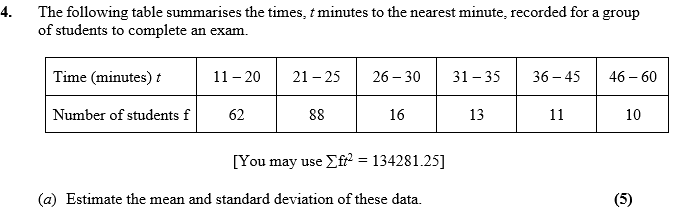 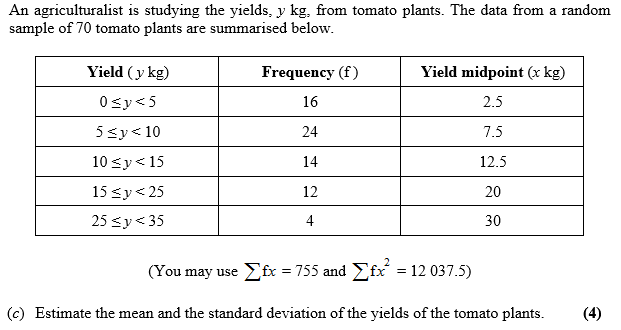 Coding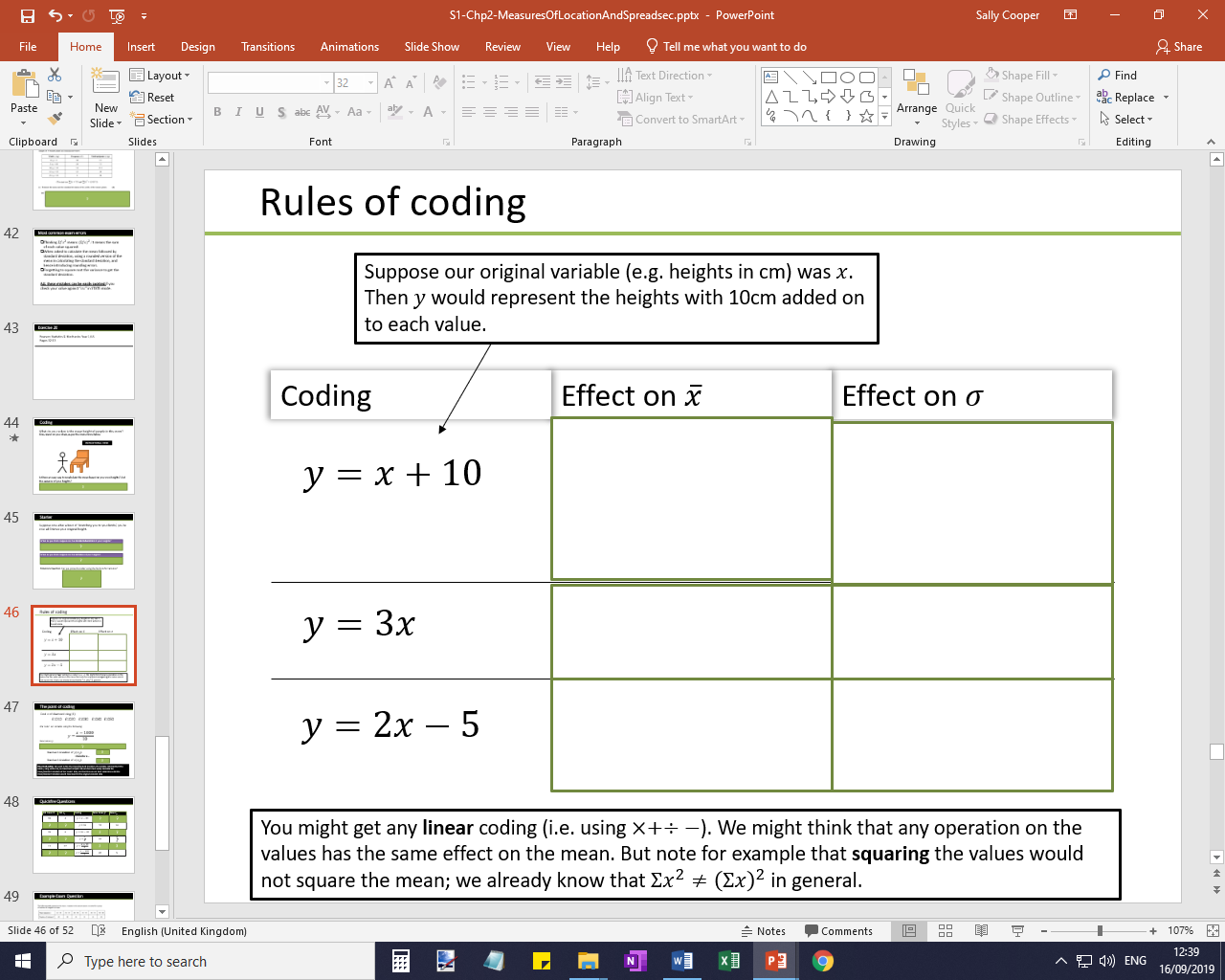 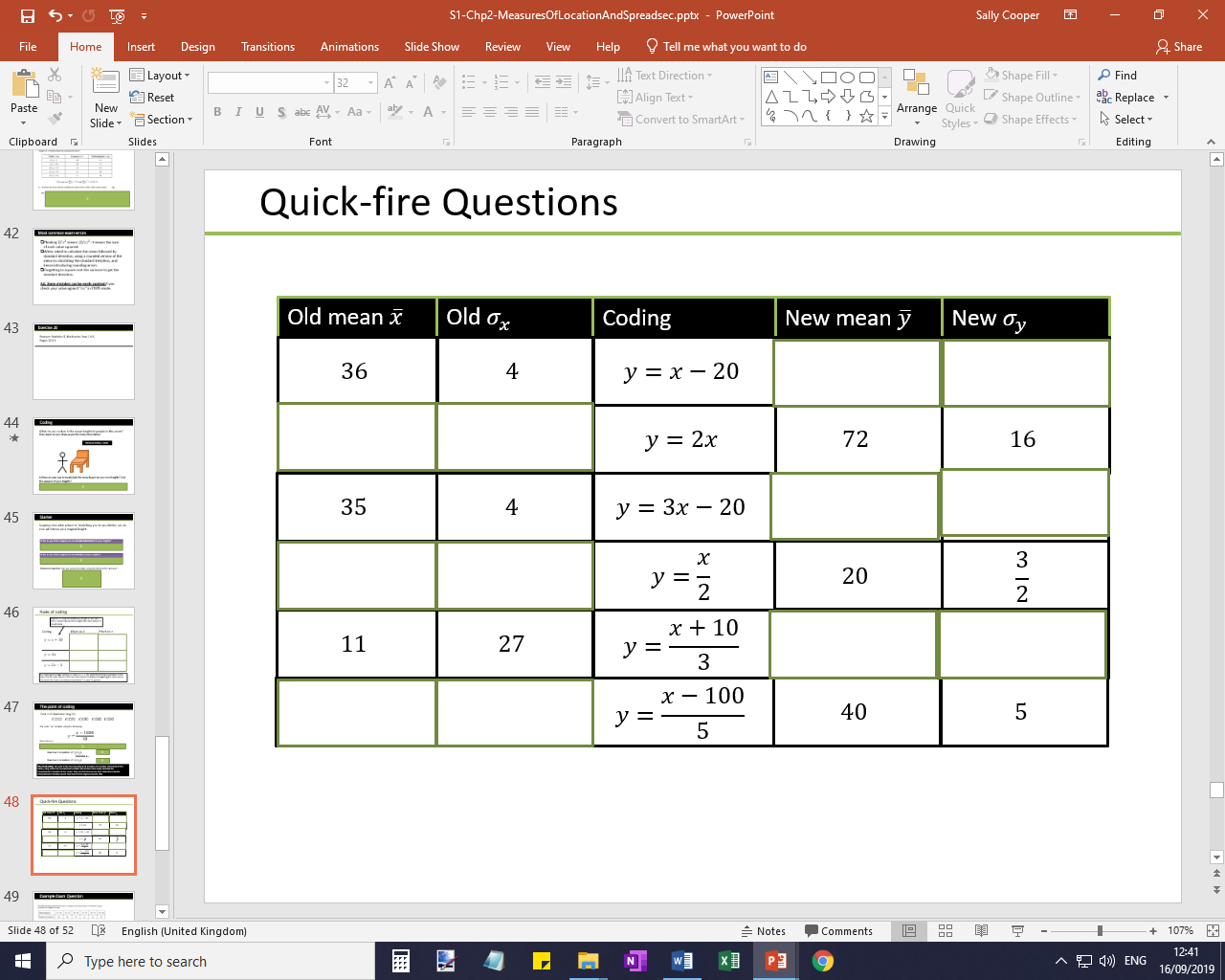 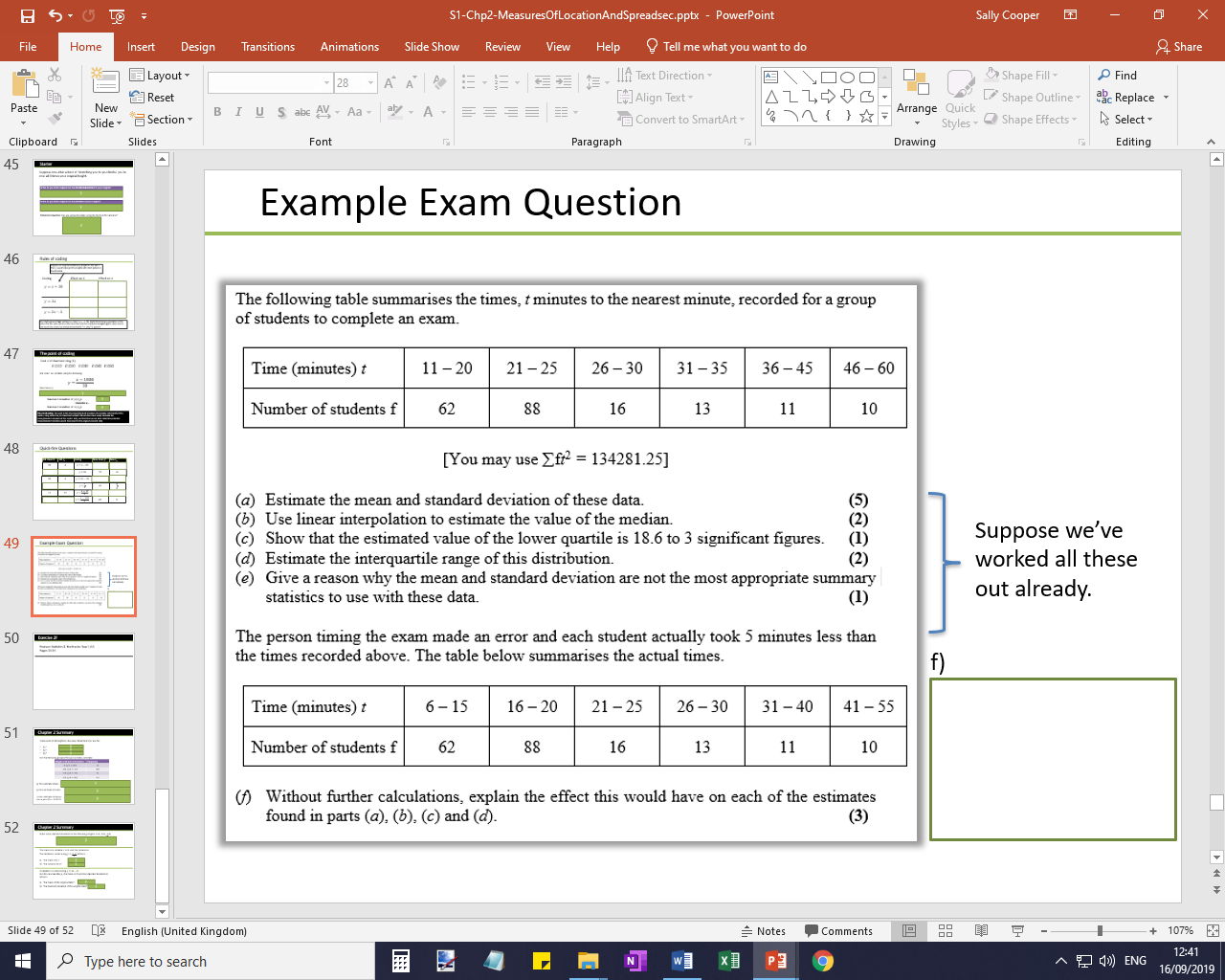 Age of relic (years)Frequency0-1000241001-1500291501-1700121701-200035Shark length (cm)Frequency175810Age  (years)Number of housesLength of stay (minutes)Number of housesItemsPosition of LQ & UQLQ & UQ54710ItemsPosition of LQ & UQLQ & UQ54710Distance (km)Number of examiners41–45446–501951–605361–703771–901591–1506Age  (years)Number of housesLength of stay (minutes)Number of housesDistance (to the nearest mile)Number of commuters0 – 91010 – 191920 – 294330 – 392540 – 49850 – 59660 – 69570 – 79380 – 891